12. ÉVÉNEMENT: pèlerinage à Rome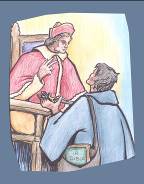 et rencontre avec Clément XI● Date: 6 juin 1706● Lieu: Rome, au Vatican● Valeur: appartenance à l’Église; engagement à travailler à son renouvellement● Éléments biographiques: Les cinq premières années de ministère de Louis-Marie ont mis son zèle apostolique et sa créativité à rude épreuve. Il hésite entre la mission lointaine ou la mission dans son pays. Il décide de faire un pèlerinage à Rome pour rencontrer le Saint Père. Répondant à son appel propre, et conscient de la mission qu'il a reçue de Dieu, Louis-Marie demandera à être envoyé dans l'Église par l'Église. Après avoir demandé entre autres aux gens de Montbernage (Poitiers) et à Mathurin de l'accompagner de leurs prières, il part à pied en passant par le sanctuaire marial de Loreto, pour rencontrer Clément XI. qui le reçoit le 6 juin 1706.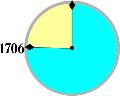 Montfort croit voir Jésus-Christ lui-même en la personne de son Vicaire. Il expose le motif de sa venue, résumant en de brèves paroles son histoire, ses désirs ardents, sa disponibilité.Clément XI se montre paternel. Il interroge Louis-Marie, lui permettant de s'étendre longuement sur la dévotion mariale, sur la forme qu'il donnerait à la mission, sur ses projets de fondation. Et en même temps, il pense aux diocèses de France, de cette terre difficile que le courant gallican éloigne de Rome et que le jansénisme ronge dans sa foi et sa fidélité.Finalement, le Pape lui déclare: «Vous avez, Monsieur, un assez grand champ en France, pour exercer votre zèle ; n'allez point ailleurs, et travaillez toujours avec une parfaite soumission aux évêques dans les diocèses desquels vous serez appelé: Dieu, par ce moyen, en donnera bénédictions à vos travaux.» Il confère à Louis-Marie le titre de « missionnaire apostolique ». Puis, bien volontiers, il bénit un petit crucifix d'ivoire qu'il lui présente et que celui-ci fixera au bout de son bâton de pèlerin. Montfort prendra à la lettre les paroles de Clément XI et fera de son existence une obéissance à la mission que le Pontife lui a confiée. Son pèlerinage à Rome lui a permis de voir confirmer ses intuitions et ses désirs de répondre à sa manière aux urgences et aux besoins de l'Église qu'il exprimait déjà très clairement dès ses premiers mois de sacerdoce (cf. Lettre 5).● Citation de Montfort: (Prière embrasée 17)Quand sera que viendra ce déluge de feu du pur amour que vous devez allumer sur toute la terre d'une manière si douce et si véhémente que toutes les nations,(...) en brûleront et se convertiront? Nul n’échappe à sa chaleur. (Ps 19, 7) comme un flambeau qui brûle (Isaïe 62, 1): que ce divin feu que Jésus-Christ est venu apporter sur la terre soit allumé avant que vous allumiez celui de votre colère qui réduira toute la terre en cendre. Emitte Spiritum tuum et creabuntur et renovabis faciem terrae (Psaume 104, 30): envoyez cet Esprit tout de feu sur la terre, pour y créer des prêtres tout de feu, par le ministère desquels la face de la terre soit renouvelée et votre Église réformée.● Éclairage biblique: (1 Corinthiens 1:19-25)Il est écrit: Je détruirai la sagesse des sages et j’anéantirai l’intelligence des intelligents. Où est le sage? Où est le docteur de la loi? Où est le raisonneur de ce siècle? Dieu n’a-t-il pas rendue folle la sagesse du monde? En effet, puisque le monde, par le moyen de la sagesse, n’a pas connu Dieu dans la sagesse de Dieu, c’est par la folie de la prédication que Dieu a jugé bon de sauver ceux qui croient. Les Juifs demandent des signes, et les Grecs recherchent la sagesse; mais nous, nous prêchons un Messie crucifié, scandale pour les Juifs, folie pour les païens, mais pour ceux qui sont appelés, tant Juifs que Grecs, il est Christ, puissance de Dieu et sagesse de Dieu. Car ce qui est folie de Dieu est plus sage que les hommes, et ce qui est faiblesse de Dieu est plus fort que les hommes.(Romains 10:13-15)En effet, quiconque invoquera le nom du Seigneur sera sauvé. Or, comment l’invoqueraient-ils, sans avoir cru en lui? Et comment croiraient-ils en lui, sans l’avoir entendu? Et comment l’entendraient-ils, si personne ne le proclame? Et comment le proclamer, sans être envoyé? Aussi est-il écrit: Qu’ils sont beaux les pieds de ceux qui annoncent de bonnes nouvelles.● Intégration personnelle/partage: – Retour sur les textes: quels liens je vois entre eux? Que m'apprennent-ils de Montfort? De ma relation à Dieu et aux autres?– Montfort priait pour que «l’Église soit réformée». En quoi mon Église a-t-elle surtout besoin d’être réformée?– Quelle interpellation précise le pape François adresse-t-il à nous, famille montfortaine, aujourd’hui?– Que peut vouloir dire être ‘missionnaire apostolique’ aujourd’hui?– Un besoin urgent de l’Église à laquelle nous sommes appelés à répondre?● Prière/célébration:– Esprit Saint, allume en nous le feu de l’Évangile.Viens Esprit Saint en nos cœurs.– Esprit Saint, fais de nous tous de bons serviteurs de ton Église.Viens Esprit Saint en nos cœurs.– Esprit Saint, donne-nous d’aimer l’Église comme le Christ l’a aimée et s’est livrée pour elle.Viens Esprit Saint en nos cœurs.– Esprit Saint, renouvelle en nous la joie de notre baptême.Viens Esprit Saint en nos cœurs.– Esprit Saint, entraîne-nous sur les pas de Montfort.Viens Esprit Saint en nos cœurs.– Esprit Saint, libère-nous de toute peur face aux défis de l’évangélisation.Viens Esprit Saint en nos cœurs.● Symbole: une photo du pape François● Action/engagement: – On ne peut être chrétien seul. Que puis-je faire maintenant pour nourrir et approfondir mon appartenance à l’Église locale?Loreto, aujourd'hui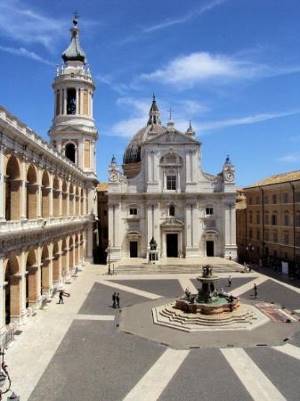 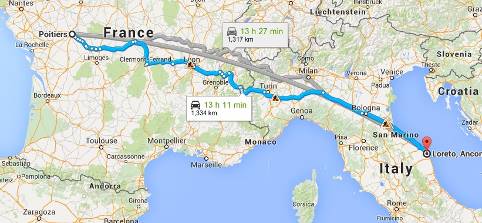 